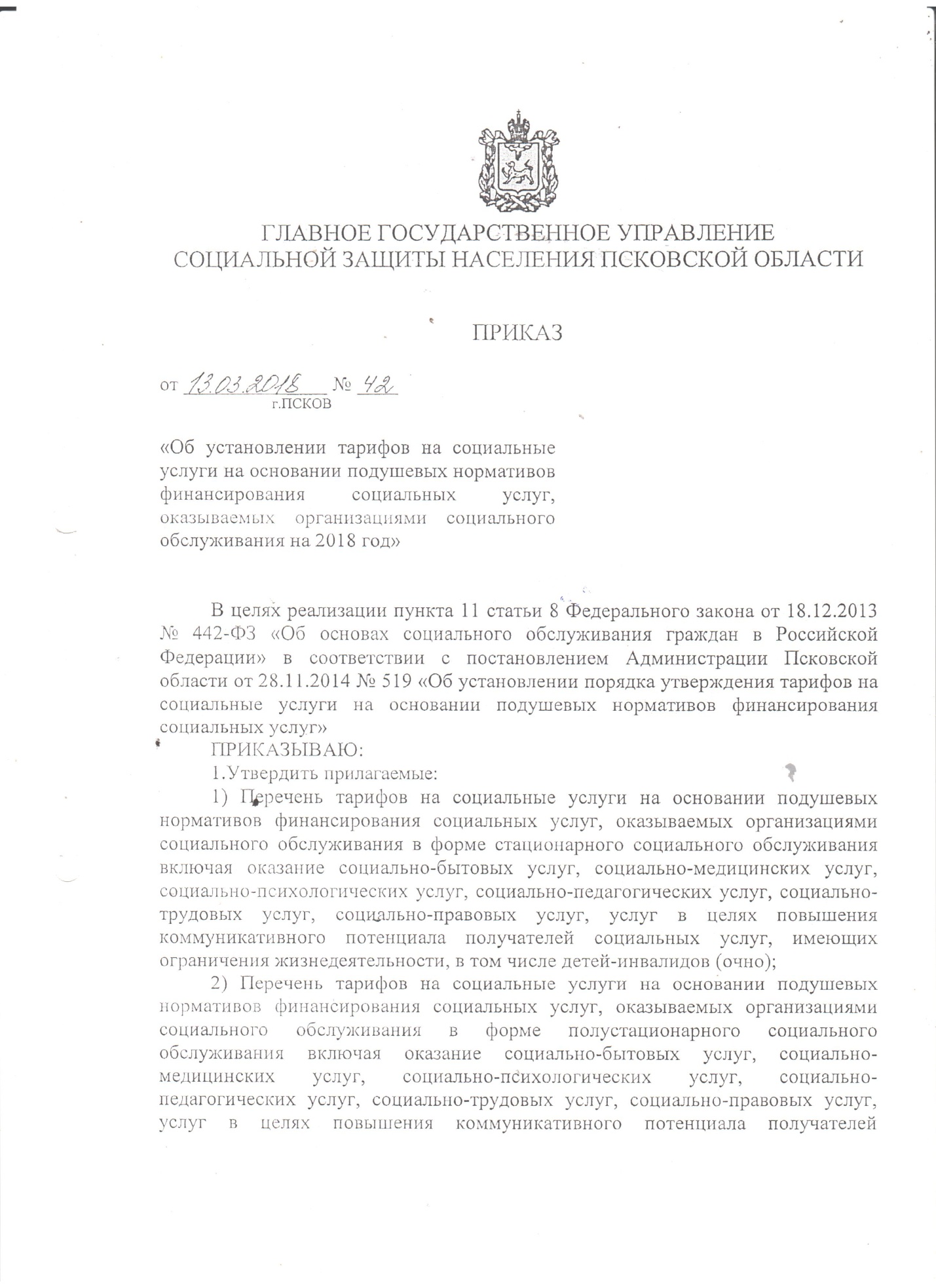 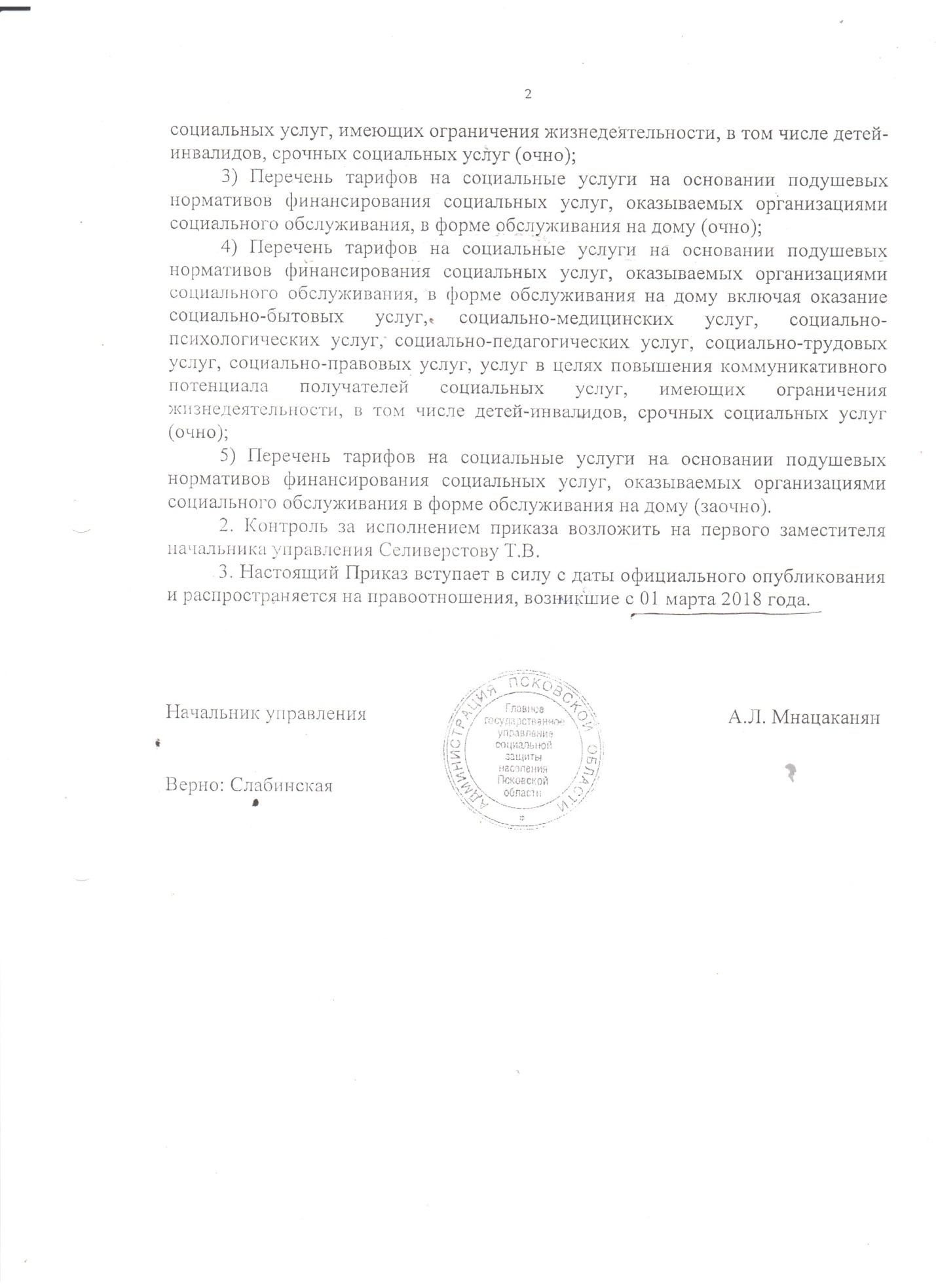 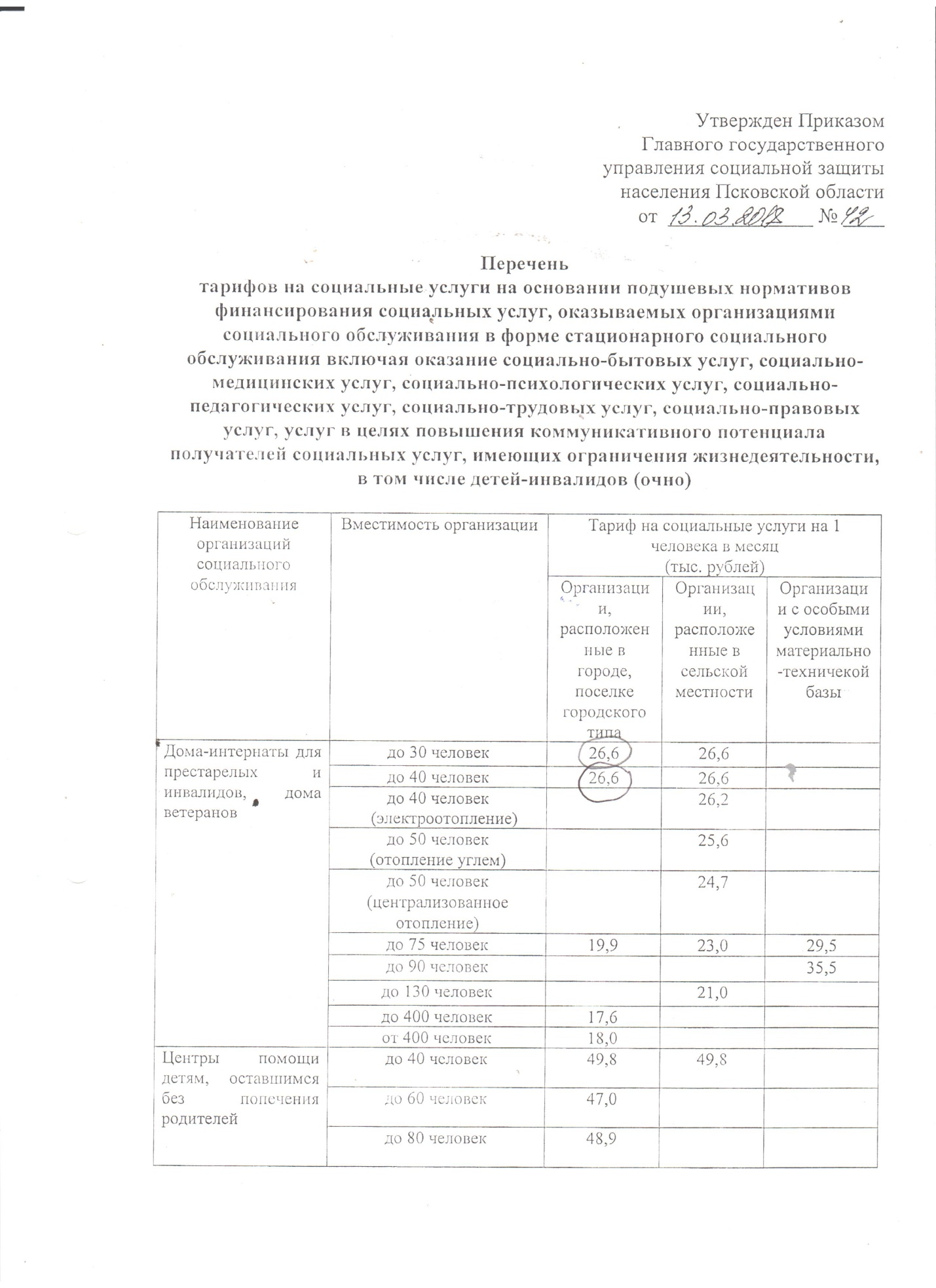 Значения предельных цен (тарифов) за стационарное обслуживание в ГБУСО «Пожеревицкий дом - интернат для престарелых и инвалидов» составляет в 2018 году.Наименование услугиЦена (тариф), единица измеренияСтационарное обслуживание в отделении общего типаСоставляет  75% от среднедушевого дохода  на одного человека в месяц, но не более 26600,00 руб.Стационарное обслуживание в платном отделенииСоставляет -16500,00 руб.